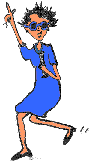 School District ORDER FORM FOR THE AGNES PFLUMM BOOKS DATE:  SCHOOL NAME, ADDRESS, PHONE NUMBER, Fax NUMBER:CONTACT PERSON, PHONE NUMBER, AND EMAIL:P.O. NUMBER (if applicable):  __________________BOOK TITLE		         		QUANTITY		          TOTAL PRICEAgnes Pflumm and the            	 	 ________         	________                   Stonecreek Science Fair($9.35 per copy)* Like Periwinkle ($9.35 per copy)*          			________			________                           Pond Scum and Agnes Pflumm 	 	________			________	($9.35 per copy)* Agnes Pflumm and the Secretof the Seven ($9.35 per copy)*                 __________                    ___________*20% off retail price of $11.69Sales tax & shipping charges will vary accordingto your order, but will never be more 						________than standard UPS retail rate.							GRAND TOTAL		________REMIT TO: MERRIE KOESTER, Ph.D. DBA Read for Science 				merriekoester@comcast.net 